8 июля 2013 года                                                                                                                    г. Санкт-ПетербургМощный Android-навигатор teXet TN-560AКомпания «Электронные системы «Алкотел» объявляет о начале продаж нового GPS-навигатора на платформе OC Android 4.0 – teXet TN-560A. По своему функционалу модель не уступает планшетному компьютеру, но при этом сохраняет удобный форм-фактор навигатора.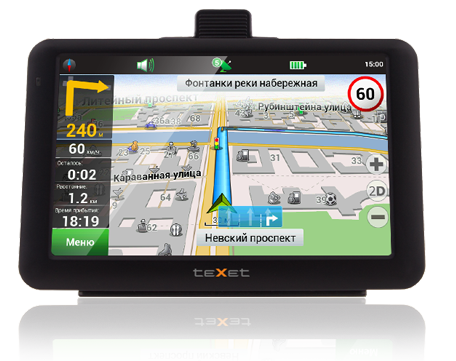 TN-560A функционирует под управлением актуальной версии OC Android 4.0, что позволяет устанавливать любые приложения из огромного многообразия каталога Play Market.Стабильную работу teXet TN-560A обеспечивает мощная аппаратная составляющая. Новинка базируется на новейшем процессоре из Кореи – Telechips TCC 8925 с архитектурой Cortex A5 и частотой 1 ГГц с возможностью работы на частоте 1.5 ГГц. Данный тип процессора отличается не только быстродействием, но и большей экономией энергии. Этот фактор в сочетании с емкой Li-Pol батареей обеспечивает навигатору до часа автономной работы. Таким образом, в непродолжительных поездках нет необходимости занимать гнездо прикуривателя разъемом для питания.teXet TN-560A имеет самый оптимальный для навигации 5-дюймовый LCD-экран с высоким разрешением 800х480 пикселей и емкостной сенсорной панелью 5 Multi-Touch.В устройстве используется аппаратный GPS-приемник MediaTek MT3329 с 66-ю каналами получения данных от спутников. Даже при движении на высокой скорости модуль способен оперативно обновлять данные и предельно точно отслеживать изменения координат. Для быстродействия программ новинка обладает достаточным объемом оперативной памяти 512 МБ DDR3 RAM, а внутреннюю память 8 ГБ можно использовать для хранения многочисленного мультимедийного контента и картографической информации.TN-560A не уступает планшетному компьютеру в коммуникационных возможностях: навигатор оснащен модулем WiFi, модель также поддерживает режим USB host для подключения внешних USB-накопителей либо 3G USB модемов (E1916, ZTE AC2736, HUAWEI E1750, HUAWEI EC122, HUAWEI EM770W). Данная конфигурация открывает доступ к мобильному Интернету в поездке и позволяет в режиме онлайн отслеживать дорожную ситуацию и объезжать пробки.teXet TN-560A является еще и полноценным медиаплеером, устройство понимает большое количество форматов: работает с аудиофайлами (MP3, WMA, WAV, APE, AAC, FLAC, OGG) и плавно, без рывков конвертирует видео (MKV,FLV, MPEG, MPG, ASF, WMV, AVI) с разрешением до 1080 пикселей.Новинка заключена в тонкий 11-миллиметровый корпус, который выполнен в оптимальном для навигаторов форм-факторе.Традиционно в GPS-навигаторах teXet предусмотрен весь необходимый для работы софт. В комплект новой модели входят «свежие» версии навигационных программ, специально оптимизированных для Android: «CityGuide 7» или «Навител Навигатор 7». TN-560A поставляется с полным набором аксессуаров – автомобильным держателем и зарядкой.Мощный и функциональный teXet TN-560A – отличное решение для навигации, а благодаря дополнительным возможностям новинка станет настоящим мультимедийным и коммуникационным центром автомобиля.Рекомендованная розничная цена teXet TN-560A составляет 4490 рублей.Технические характеристики teXet TN-560A:Тонкий корпус 11 мм формата PND с покрытием soft touchПроцессор Telechips TCC8925 Cortex-A5 с частотой 1ГГц, GPU Графический процессор Mali 400P5" емкостный  сенсорный экран LCD 800х480, 5 Multi-TouchВстроенный GPS приемник MediaTek MT3329, 66 каналов512 МБ DDR3 RAM, 8 ГБ ROMВстроенный модуль WiFi 802.11 b/g/nПоддержка режима HOST для порта USB, поддержка внешних 3G модемов: E1916, ZTE AC2736, HUAWEI E1750, HUAWEI EC122, HUAWEI EM770WПорт USB 2.0 High Speed (480MBPS)Li-Pol батарея емкостью 850 мАчРазмеры: 130x83x11 ммOC Android 4.0 ICSВоспроизведение MP3 файлов (MP3/WMA/WAV/APE/AAC/FLAC/OGG), видео (MKV,FLV, MPEG, MPG, ASF, WMV, AVI) файлов (1080р аппаратный декодер)Навигационная программа: CityGuide 7 или Навител 7 - Вся Россия (Версии для Android)Автоматическая прокладка маршрута с учетом ПРОБОКБыстрый автоматический пересчет маршрутаГолосовые и визуальные подсказки при движении по маршрутуОтображение карты в 2D и 3D режимахКомплектность: - GPS-навигатор- держатель на стекло- ЗУ- USB-кабель(OTG)- Руководство по эксплуатацииКонтактная информацияг. Санкт-Петербург, ул. Маршала Говорова, д. 52.+7(812) 320-00-60, +7(812) 320-60-06, доб. 147Контактное лицо: Ольга Чухонцева, менеджер по PRe-mail: choa@texet.ru, www.texet.ru